ДОШКІЛЬНИЙ НАВЧАЛЬНИЙ ЗАКЛАД (ЯСЛА-САДОК) №1 «ДЗВІНОЧОК»КОМУНАЛЬНОЇ ВЛАСНОСТІ САРНЕНСЬКОЇ МІСЬКОЇ РАДИКонспект заняття з використанням розвивальних ігор з логіко-математичного розвитку «Космічна подорож»старша група 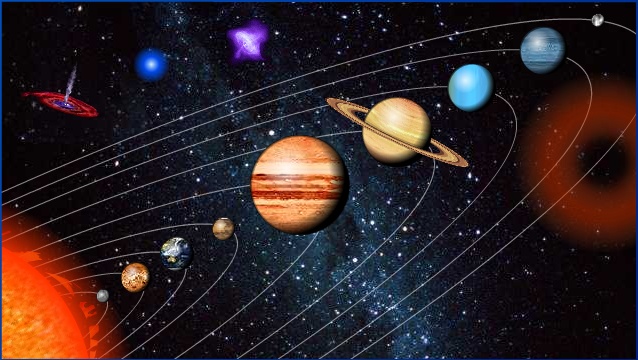                                                                                      Підготувала і провела                                                                вихователь:                                                                  Бунечко О.Г.Мета: Вчити дітей міркувати за допомогою прийомів мислення:аналізу, порівняння, абстрагування, узагальнення;Формувати вміння знаходити відмінності та спільні ознаки геометричних фігур різних типів; вибирати та розташовувати геометричні фігури за правилами у вигляді  направлених графів (алгоритмів);Вчити орієнтуватись на сторінці зошита в клітинку;Розвивати пам'ять, увагу, зосередженість, логічне мислення, творчі здібності:використання знань в розвивальних іграх, нестандартних завданнях;Виховувати старанність, уважність, інтерес до логічних завдань, викликати радість пізнання.Матеріал: дидактична гра «Зоряне небо»,набір геометричних фігур (блоки Дьенеша);палички для лічби, цифри, індивідуальні картки із завданням, фломастери, олівці, куби-хамелеони, планети Сонячної системи.Хід заняттяПсихогімнастика:Доброго ранку, сонце привітне!Доброго ранку, небо блакитне!Доброго ранку, у небі пташки!Доброго ранку, маленькі дубки!Вихователь: Я вас вітаю, і я Вас люблю. Ми живемо всі в одному краю!Вихователь: Діти, ви певно, здогадались, що зараз у нас буде заняття з цікавої математики.Заняття сьогодні буде не тільки цікавим, а й незвичним.Тому розпочнемо ми його із гри, назву якій ви дасте згодом. (Діти сідають за столи)Вихователь: Перед вами ігрове поле, зліва на ньому в стовпчику три геометричні фігури, а внизу в рядочок цифри від 1 до 5. До гри додається кілька зображень зірочок, хмаринок та місяць.Я пропоную вам заповнити ігрове поле цими картинками. Будьте уважні. Дидактична гра «Зоряне небо»Місяць покладіть навпроти трикутника над цифрою, що означає кількість робочих днів у тижні.Зірочку покладіть навпроти квадрата над цифрою, що означає кількість кольорів світлофора.Хмаринку покладіть навпроти трикутника над цифрою, що означає суму чисел 2 і 2.Зірочку покладіть навпроти круга над цифрою яка має суміжні цифри 1 і 3.Зірочку покладіть навпроти трикутника між цифрами 1 і 2.Зірочку покладіть навпроти круга над цифрою що на 1 менше від 5.Хмаринку покладіть навпроти квадрата над цифрою, що означає кількість вихідних днів у тижні.З’являється картинка на моніторіВихователь: Діти , подивіться, що перед вами? Діти: Зоряне небо, космос, всесвіт.Вихователь: Ви вже знаєте, що у квітні ми відзначаємо річницю польоту в космос першого космонавта Ю.Гагаріна. Досліджувати космос вчені почали задовго до цієї події .І тепер в космос запускають ракети, космічні кораблі, створюють цілі космічні станції. Сьогодні ми з вами вирушимо в космос, але на початку нам треба намітити план нашої подорожі.Діти: Потрібно збудувати космічний корабель.Намітити шлях до кожної з планет .Повернутись на землю, зробити цікаві наукові дослідженняВихователь: Це заняття справжнє свято:Ми полетимо в світи.Мандруватимемо разомЛюбий друже, я і ти.У польоті , будь уважний,Спершу думай, потім дій!Знай, хоча навчатись важко,Легко буде у житті.Вихователь: Отже, давайте збудуємо космічний корабель за силуетом. (Силует космічного корабля на моніторі)Вихователь: Які геометричні фігури ви використали? Вихователь: Яку геометричну фігуру називають квадратом? Яку геометричну фігуру називають трикутником? (Прямокутником, кругом,піраміда)Сідайте, будь ласка, у наш зореліт , а щоб запустити двигуни потрібно набрати цифровий код на панелі управління. Завдання: На великий трикутник покладіть цифру 5.На жовтий квадрат цифру 4.На прямокутник 3, на круг – цифру 0.На екрані код Вихователь: Набравши цифровий код заплющіть очі , і відраховуйте останні секунди перед стартом.Діти: 9 8 7 6 5 4 3 2  1 –Пуск!!!Вихователь: Зореліт відірвався від землі і настав час намітити шлях яким він буде рухатись. Побудуємо його за правилом.Правило  у вигляді графів на екрані.(Діти будують використовуючи усі червоні, усі жовті, усі голубі геометричні фігури малого розміру)Вихователь: Погляньте, ми пролітаємо повз першу планету сонячної системи. Обпечений і заморожений Меркурій нагадує залізну кулю, А ось із темряви з’являється ще одна планета – друга з Сонячної системи. Венера – є найяскравішою , тому що вона окутана жовтими хмарами, у такий колір її зафарбовує Сонце. Ми обминаємо ці планети, тому що вони дуже небезпечні для нашого зореліта.Як ви думаєте чому? (У них висока температура)А чому? (Тому що вони розміщені найближче до сонця).А ось і наша Земля. Подивіться, яка вона гарна поглядає на нас із космосу. Я чую сигнали… Планета Земля запрошує нас на зв'язок . Земля каже, що вона потерпає від безвідповідальної діяльності людей, що бездумно вирубують ліси, нищать природу. Вона задихається без кисню. Давайте, дітки, спасемо нашу Землю: насадимо на ній багато лісів, які вилікують легені планети.Діти будують дерево за правилом у вигляді графів.  На екрані правило і дерево без гілок.Вихователь: Розглянемо правило: усі гілочки дерева починаються з однієї геометричної фігури. У цьому правилі всі гілочки починаються із квадрата.Виділимо його, заштрихувавши. Тепер можна почати будувати дерево.Біля стовбура намалюємо квадрат і початок гілочок, які йдуть від нього. Продовжуємо працювати самостійно…На екрані з’являється все дерево з гілочками  .У цьому завданні здійснюється індеференційний підхід : кілька дітей будують дерева за складнішим правилом.ФізкультхвилинкаЯ собі цікаву гру       (руки в боки , повороти голови вліво , вправо )Навіть в космосі знайду.На кометі політаю      (руки вперед, кружляння навколо себе)Навкруг Сонця покружляю.    Підмету Чумацький шлях   (нахили вперед, змахи руками вліво- вправо)Потім буду там гулять.Покручу кільце Сатурна      (колові рухи праворуч, ліворуч)Щоб струнка була фігура.Нахилюся на всі боки,          (Нахили вправо, вліво)Як Уран , буду, нівроку.      (Нахили вправо, вліво)Що ж – у космосі цікавоІ звичайні робить вправи!    (Зведення та розведення рук в сторони)Вихователь звертає увагу дітей на Юпітер.Вихователь: Ось з’явилася величезна планета у багато разів більша від Землі, планета- гігант.Щоб потрапити на цю планету нам потрібно підібрати ключ , тобто,  заповнити картку- перепусту.На екрані картка з символами.Завдання: потрібно домалювати предмети у порожніх клітинках так, щоб порядок розміщення їх зберігся.Вихователь: За роботою не зогледілися, як проминули гігантський Юпітер.  А ось, видніється планета опоясана кільцями.Це- Сатурн. В ньому є щось магічне.Це величезна газова куля – така легка, що могла би плавати у воді. Кільце, навколо планети- це мільярди крижин, що обертаються кругом неї. Уявіть, що ці крижинки мають форму геометричних фігур.На екрані завдання.Вихователь: За яким правилом розміщені фігури на сторінці, уважно роздивимось малюнок: які геометричні фігури потрапили до середини синього кола? (Сині трикутники, сині квадрати, сині прямокутники)Які геометричні фігури потрапили до середини червоного кола? (Круги червоного, жовтого, і  синього кольорів)Зараз уже не важко сформувати правила розміщення геометричних фігур на малюнку: Всередині червоного кола розміщені усі кола , а в середині синього - всі геометричні фігури синього кольору.Які геометричні фігури розміщені за межами обох кіл? За межами обох кіл виявились усі геометричні фігури з набору жовтого і червоного кольорів, що мають кути. Вихователь: А зараз ми пролітаємо над сузір’ям Козерога. Подивіться на екранНа екрані з’являється Козеріг з паличок.Вихователь: Перекладіть дві палички так, щоб Козеріг дивився в інший бік..На екрані палички міняю місцямиВихователь: Подивіться, дітки на слідуюче сузір’я На екрані. Викладіть його в себе на аркуші .Перекладіть дві палички так, щоб вийшло два трикутники.Візьміть ще дві палички і викладіть їх так, щоб вийшло три трикутники…. Сузір’я слідують одне за одним , а наш зореліт наближається до останніх планет. Давайте «заселимо» ці планети , побудувавши на них споруди з кубів (Колективна робота за столами) (На кожному столі по одній схемі будівлі з кубиків. Діти відтворюють їх з кубиків двох кольорів)Показати на екрані Вихователь: Наша подорож  підходить до кінця.Стали всі планети в рядНіби справді на парад,Раз -Меркурій, два- Венера,Три – Земля, чотири – Марс,П’ять – Юпітер, шість – Сатурн,Сім- Уран, вісім- НептунДев’ять – Плутон.Вихователь: У мандрах космічних ми побували,Планети системи запам’ятали.Отже, час повертатись на рідну землю. Для цього нам потрібно перейти у капсулу в якій астронавти яка разом з астронавтами відокремиться від зорельота і доставить їх на землю.Графічний диктантВихователь: Заштрихуйте, напрям штрихування виберіть самі.Після того як діти виконають завдання на екрані з’являється намальований обєкт .Психологічний етюд «Планета Земля»(звучить музика)Вихователь: Я – планета. Я –донька великого Сонця. Мої легені ліси наповнюють мене чистим повітрям. Живильною вологою насичують моє тіло струмочки та річки, що  несуть свої води до морів і океанів. Я  - велика. Я всім дарую притулок, але бережіть мене, і я віддячу вам квітучим килимом навесні, теплим дощем влітку, чудовим врожаєм восени, а взимку- пухнастим снігом.Шануйте мене! Я – планета Земля! Я – ваш рідний дім!Підсумок заняттяВихователь: Чого ви навчились під час подорожі? Які якості допомогли вам впоратись з усіма  завданнями? 